بنام خدا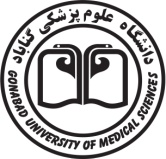 عنوان درس :  ارتباط در آموزش بهداشت وارتقاء سلامت 	  گروه فراگیر : دانشجویان کارشناسی ارشد  آموزش بهداشت نيمسال دوم :1400-1399 			 تعداد واحد : 2 واحد نظری  و عملی   5/1نظری و 5./ عملی      مدرس : هدایت ا... شمس-محمد مطلبی   					پیش نیاز : ندارد                                                             گروه آموزشي : آموزش بهداشتهدف كلي درس:آشنايي با مفاهيم و اصول ارتباطات و روشهاي برقراري ارتباط در جوامع مختلفاهداف اختصاصي درس:1- ارتباط را تعريف كرده، اهميت آن را توضيح دهد.2- سير تحول ارتباط در جامعه را توضيح دهد.3-جامعه شناسي ارتباط را توضيح دهد.4-انواع ارتباط را نام ببرد.5- مدلهاي ارتباط را نام ببرد.6-مدلهاي مهم ارتباط را توضيح دهد.7-ارتباط با رسانه هاي جمعي را توضيح دهد.8- عوامل مؤثر در يك ارتباط موفق را توضيح دهد.9-مراحل ارتباط را توضيح دهد.10-استراتژي ارتباط جامع را توضيح دهد.منابع اصلي درس (عنوان كتاب ، نام نويسنده ، سال و محل انتشار، نام ناشر، شماره فصول يا صفحات مورد نظر در اين درس- درصورتي كه مطالعه همه كتاب يا همه مجلدات آن به عنوان منبع ضروري نباشد)1-communication for health and behavior change:a developing country perspective by Judith allen graff,john p .elder,elizabet mills booth,and healthcom(the last edition)2-communicating heath by john hubley (the last edition)3- Health Communication from Theory to Practice by Renata Schiavo 20074- محسنيان راد مهدي. ارتباط شناسي. چاپ هشتم؛ تهران: سروش؛ 13785- مهارت برقراری ارتباط از انتشارات سازمان بهداشت جهانیروش هاي تدريس :سخنراني، بحث گروهي، پرسش و پاسخ، استفاده از وسايل سمعي و بصريتكاليف دانشجويانشرکت فعال درکلاس و بحث گروهی،کنفرانسنحوه ارزشيابي دانشجو و بارم مربوط به هر ارزشيابي :الف)در طول دوره(كوئيز، تكاليف،امتحان عملی  و ميان ترم...)                               بارم:50درصدب) پايان دوره	                                                              بارم:50درصد برخورد با غيبت و تاخير دانشجو در كلاس درس:           طبق مقررات آموزشيساير تذكر هاي مهم براي دانشجويان:جدول زمان بندي ارائه برنامه درس ارتباط در آموزش بهداشت وارتقاي سلامتنيمسال اول/دوم ...جدول زمان بندي ارائه برنامه درس ارتباط در آموزش بهداشت وارتقاي سلامتنيمسال اول/دوم ...جدول زمان بندي ارائه برنامه درس ارتباط در آموزش بهداشت وارتقاي سلامتنيمسال اول/دوم ...جدول زمان بندي ارائه برنامه درس ارتباط در آموزش بهداشت وارتقاي سلامتنيمسال اول/دوم ...جدول زمان بندي ارائه برنامه درس ارتباط در آموزش بهداشت وارتقاي سلامتنيمسال اول/دوم ...جدول زمان بندي ارائه برنامه درس ارتباط در آموزش بهداشت وارتقاي سلامتنيمسال اول/دوم ...ردیفتاریخساعت عنوانمدرس آمادگی لازم1آشنايي با دانشجويان، مقدمه، تعريف و اهميت ارتباط مشاركت دربحث2سير تحول ارتباط در جامعه مشاركت دربحث3جامعه شناسي ارتباط مشاركت دربحث4انواع ارتباط مشاركت دربحث5مدلهاي ارتباطمشاركت دربحث6مدلهاي ارتباطمشاركت دربحث7امتحان ميان ترمشرکت در جلسه امتحان8رسانه های جمعیمشاركت دربحث9عوامل مؤثر در يك ارتباط موفقمشاركت دربحث10مراحل ارتباطمشاركت دربحث11استراتژي ارتباط جامعمشاركت دربحث12تحلیل موقعیت و مخاطبدکتر مطلبیمشاركت دربحث تهيه محتوا و ارائه آن13تولید موثر پیام و مواد آموزشیدکتر مطلبیمشاركت دربحث تهيه محتوا و ارائه آن14 کانال های ارتباطیدکتر مطلبیمشاركت دربحث تهيه محتوا و ارائه آن15ارزشیابی در برنامه های ارتباط سلامت دکتر مطلبیمشاركت دربحث تهيه محتوا و ارائه آن16استراتژی های  ارتباطی جامع در برنامه های آموزش  و ارتقای سلامتدکتر مطلبیتهيه محتوا و ارائه آن17Health campaignدکتر مطلبیمشاركت دربحث18امتحان پایان ترمدکتر مطلبیشرکت در جلسه امتحان